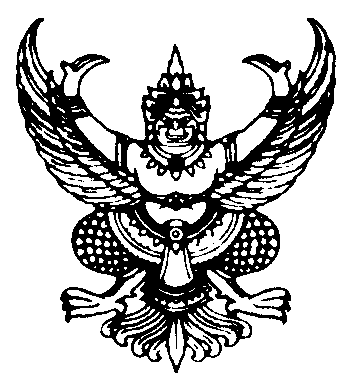 ที่ มท 0816.3/ว	กรมส่งเสริมการปกครองท้องถิ่น	ถนนนครราชสีมา กทม. 10300						       สิงหาคม  256๔เรื่อง  ประชาสัมพันธ์การอบรมออนไลน์สนับสนุนผู้นิเทศติดตามการดำเนินงานเพศวิถีศึกษาเรียน  ผู้ว่าราชการจังหวัด (ตามรายชื่อแนบท้าย)อ้างถึง  หนังสือกรมส่งเสริมการปกครองท้องถิ่น ด่วนมาก ที่ มท 0816.3/ว 1149 ลงวันที่ 4 มิถุนายน 2564สิ่งที่ส่งมาด้วย	  สำเนาหนังสือมูลนิธิแพธทูเฮลท์ ที่ มพ. 074-08/2564 
 ลงวันที่ 15 สิงหาคม 2564                                                           จำนวน ๑ ชุด	ตามที่กรมส่งเสริมการปกครองท้องถิ่น ได้ร่วมกับสำนักงานปลัดกระทรวงศึกษาธิการ และมูลนิธิแพธทูเฮลท์ (P2H) ได้ร่วมดำเนินงาน “โครงการขับเคลื่อนพระราชบัญญัติการป้องกันและแก้ไขปัญหาการตั้งครรภ์
ในวัยรุ่น พ.ศ. 2559” โดยการสนับสนุนจาก สำนักงานกองทุนสนับสนุนการสร้างเสริมสุขภาพ (สสส.) มีเป้าหมายเพื่อเพิ่มความเข้มแข็งของการขับเคลื่อนการป้องกันและแก้ไขปัญหาตั้งครรภ์ในวัยรุ่นในสถานศึกษา ตั้งแต่เดือนกันยายน 2563 โดยได้มีการพัฒนาโปรแกรมเพศวิถีศึกษาสำหรับครูและบุคลากรทางการศึกษาให้ครอบคลุม ทุกสังกัด และได้ขอความร่วมมือจังหวัดเพื่อแจ้งองค์กรปกครองส่วนท้องถิ่นประชาสัมพันธ์ให้บุคลากรทางการศึกษา หรือผู้สนใจเข้าไปเรียนรู้ได้ทางเว็บไซต์ http://cse-elearning.ops.moe.go.th นั้น	กรมส่งเสริมการปกครองท้องถิ่น ได้รับแจ้งจากมูลนิธิแพธทูเฮลท์ (P2H) ว่า ได้นำร่องการดำเนินงานเพศวิถีศึกษาร่วมกับสำนักงานศึกษาธิการจังหวัด 6 จังหวัด ได้แก่ จังหวัดเชียงราย สุพรรณบุรี อุดรธานี ชัยภูมิ อุทัยธานี และลำพูน รวมทั้งองค์กรปกครองส่วนท้องถิ่น 6 แห่ง ได้แก่ เทศบาลนครเชียงราย เทศบาลนครนครสวรรค์ เทศบาลนครลำปาง องค์การบริหารส่วนจังหวัดอุดรธานี องค์การบริหารส่วนจังหวัดชัยภูมิ และองค์การบริหารส่วนจังหวัดนครสวรรค์ 
ซึ่งจะจัดให้มี “การอบรมออนไลน์สนับสนุนผู้นิเทศติดตามการดำเนินงานเพศวิถีศึกษา” ให้กับบุคลากรที่เกี่ยวข้องของสำนักงานศึกษาธิการจังหวัด และองค์กรปกครองส่วนท้องถิ่นดังกล่าว เพื่อให้มีทักษะที่จำเป็นสำหรับการสนับสนุนการดำเนินงานเพศวิถีศึกษาในพื้นที่ของตนเองได้ ระหว่างวันที่ 2 – 3 กันยายน 2564 เวลา 08.30 – 16.30 น. ผ่านระบบ Zoom Meeting และขอความร่วมมือจังหวัดแจ้งองค์กรปกครองส่วนท้องถิ่น พิจารณามอบหมายศึกษานิเทศก์ หรือผู้ปฏิบัติหน้าที่ศึกษานิเทศก์ และผู้ที่รับผิดชอบงานระบบดูแลช่วยเหลือนักเรียน แห่งละ 3 คน เข้าร่วมการประชุมตามกำหนดวัน เวลา ดังกล่าวต่อไป รายละเอียดปรากฏตามสิ่งที่ส่งมาด้วย	จึงเรียนมาเพื่อโปรดพิจารณา			    ขอแสดงความนับถือ	                             อธิบดีกรมส่งเสริมการปกครองท้องถิ่นกองส่งเสริมและพัฒนาการจัดการศึกษาท้องถิ่นกลุ่มงานส่งเสริมการจัดการศึกษาท้องถิ่นโทร. ๐-๒๒๔๑-๙000 ต่อ 5312 
โทรสาร 0-2240-9021-3 ต่อ 218รายชื่อจังหวัดแนบท้าย1. จังหวัดเชียงราย2. จังหวัดนครสวรรค์3. จังหวัดลำปาง4. จังหวัดอุดรธานี5. จังหวัดชัยภูมิ